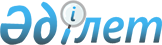 "Қазақстан Республикасының аумағындағы әуежайларға, порттарға, теміржол вокзалдарына, теміржол стансаларына, метрополитен стансаларына, автовокзалдарға, автостансаларға, физикалық-географиялық және мемлекет меншігіндегі басқа да объектілерге атау беру, сондай-ақ оларды қайта атау, олардың атауларының транскрипциясын нақтылау мен өзгерту және мемлекеттік заңды тұлғаларға, мемлекет қатысатын заңды тұлғаларға жеке адамдардың есімін беру қағидаларын бекіту туралы" Қазақстан Республикасы Үкiметiнiң 1996 жылғы 5 наурыздағы № 281 қаулысына өзгерістер мен толықтыру енгізу туралыҚазақстан Республикасы Үкіметінің 2023 жылғы 10 тамыздағы № 665 қаулысы.
      Қазақстан Республикасының Үкіметі ҚАУЛЫ ЕТЕДІ:
      1. "Қазақстан Республикасының аумағындағы әуежайларға, порттарға, теміржол вокзалдарына, теміржол стансаларына, метрополитен стансаларына, автовокзалдарға, автостансаларға, физикалық-географиялық және мемлекет меншігіндегі басқа да объектілерге атау беру, сондай-ақ оларды қайта атау, олардың атауларының транскрипциясын нақтылау мен өзгерту және мемлекеттік заңды тұлғаларға, мемлекет қатысатын заңды тұлғаларға жеке адамдардың есімін беру қағидаларын бекіту туралы" Қазақстан Республикасы Үкiметiнiң 1996 жылғы 5 наурыздағы № 281 қаулысына мынадай өзгерістер мен толықтыру енгізілсін:
      көрсетілген қаулымен бекітілген Қазақстан Республикасының аумағындағы әуежайларға, порттарға, теміржол вокзалдарына, теміржол стансаларына, метрополитен стансаларына, автовокзалдарға, автостансаларға, физикалық-географиялық және мемлекет меншігіндегі басқа да объектілерге атау беру, сондай-ақ оларды қайта атау, олардың атауларының транскрипциясын нақтылау мен өзгерту және мемлекеттік заңды тұлғаларға, мемлекет қатысатын заңды тұлғаларға жеке адамдардың есімін беру қағидаларында:
      7 және 8-тармақтар мынадай редакцияда жазылсын:
      "7. Комиссияның оң қорытындысын алған жағдайда орталық мемлекеттік органдар, облыстардың, республикалық маңызы бар қалалардың және астананың жергілікті атқарушы органдары Комиссия қорытындысымен қоса Қазақстан Республикасының Үкіметіне объектілерге атау беру жөніндегі қаулы жобасын енгізеді.
      8. Объектілерге атау беру Комиссия қорытындысының негізінде Қазақстан Республикасы Үкіметінің қаулысымен жүзеге асырылады.";
      мынадай мазмұндағы 9-тармақпен толықтырылсын:
      "9. Комиссияның оң қорытындысын алған жағдайда орталық мемлекеттік органдар, облыстардың, республикалық маңызы бар қалалардың және астананың жергілікті атқарушы органдары өз өкілеттіктері шегінде Комиссия қорытындысының негізінде мемлекеттік заңды тұлғаларға, мемлекет қатысатын заңды тұлғаларға атау беру, олардың атауын өзгерту, атауларының транскрипциясын нақтылау мен өзгерту және оларға адамдардың есімдерін беру туралы шешім қабылдайды.".
      2. Осы қаулы алғашқы ресми жарияланған күнінен кейін күнтізбелік он күн өткен соң қолданысқа енгізіледі.
					© 2012. Қазақстан Республикасы Әділет министрлігінің «Қазақстан Республикасының Заңнама және құқықтық ақпарат институты» ШЖҚ РМК
				
      Қазақстан РеспубликасыныңПремьер-Министрі 

Ә. Смайылов
